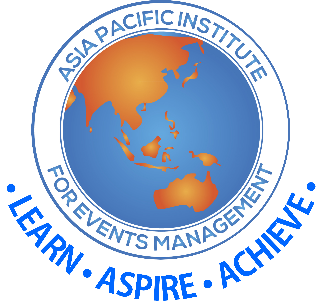 Summary InformationApplicant informationRecommendation – to be completed by APIEMSIGNED					DATEProfessor David Hind, President, APIEMName & TitleNameAddress DetailsOccupation and position/job titleDetailsE-mail addressDetailsAPIEM Certified Event Course being Applied for – please specifyDetailsCareer History – specify names/addresses of employers, dates of employment and job rolesDetailsEducation Qualifications – specify names of higher educational institutions attended, qualifications achievedDetailsEvents Management experience – specify the educational and/or work experience you have gained in the events industryDetailsI recommend that the proposed applicant is eligible to enrol for an APIEM Certified Events course DetailsCommentsDetails